WYPRAWKA DO KLASY „0” NA ROK SZKOLNY 2022/2023Zeszyt 16 kartkowy w kratkę do korespondencji, proszę wpisać:dane osobowe dziecka,numery telefonów rodziców, prawnych opiekunów, innych upoważnionych osób,informacje o przewlekłych chorobach bądź alergiach,kredki pastele olejne,mazaki,klej w sztyfcie duży - 3 szt.,klej „magic” w tubce plastikowej z aplikatorem,piórnik: 2 ołówki grube trójkątne, gumka, temperówka, nożyczki z zaokrąglonymi noskami, kredki ołówkowe dobrze, żeby były grube trójkątne (o miękkim graficie zostawiają wyraźniejszy ślad, rysuje się nimi miękko, mają żywe kolory),2 bloki techniczne białe A 4,1 blok techniczny kolorowy A 4,1 blok techniczny kolorowy A 3,wycinanki samoprzylepne kolorowe,plastelina,3 teczki z gumką na prace rysunkowe, karty pracy,ryza papieru białego ksero,liczydło matematyczne,segregator na dokumenty A 4, np.      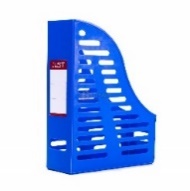 farby plakatowe ”Astra” 12 kolorów,3 pędzle nr 20, nr 16, nr 10,kubeczek do wody,strój gimnastyczny (biała koszulka, granatowe lub czarne spodenki, białe skarpetki),worek z obuwiem zmiennym do szatni.* proszę o podpisanie wszystkich rzeczy z wyprawkiPakiet książek „Nowi Tropiciele. Sześciolatek”, „Diagnoza dojrzałości szkolnej”, „Grafomotoryka 6 latek” Wydawnictwa WSiP jest zamówiony przez nauczyciela  - koszt pakietu wynosi  166 zł. Bardzo proszę o odliczoną kwotę na 1 września.                                                                                                       Monika Litwiniuk